XXXX Legacy Rewrite Application GuidanceBy Don Krapohl, AugmentedIntelPurposeThis document is meant to answer some basic questions that will arise as you begin development.  It is in no way meant to convey the detailed logical or physical architecture, project tasking and responsibilities, business requirements, or system operational environment.This document may be updated as necessary to provide high-level guidance on the XXXX rewrite.Development EnvironmentWorkstation configurationVista or Server OS, attached to xxxx domainVisual Studio 2010 with C# and Reporting Services (SSRS),no c++, no AJAX Control toolkit Enterprise Libraries 4. VB6 SP5Crystal Reports for VB6For BI developers: SSAS, SSIS, SSRSOptional : ReflectorSource Control Team Foundation Server (TFS) URL is xxxxxxxxxxxxxxxxxxVB6 code is in VSS at \\server\vssXXXXXXXXX and XXXX will be responsible for setting up the structure and policy of source control and will enforce it.At the start of a development cycle the PM will request TFS project permissions according to your assigned project/applicationOnly move source code from person to person by way of TFSWhen ready to send working source to another person (from BusDev to UI for example) assign it to the person’s work queue.Project InfoGoals, generalized:ArchitectureLegacy Architecture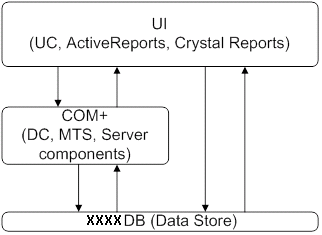 Future ArchitectureTechnologiesCSS for UI consistencyASPX or HTML for web pages, as appropriateC# code behind in a file separate from the aspx.AJAX to reduce network footprint and increase responsivenessJQuery 1.4.2 to simplify client-side coding and add behaviorsJQueryUI 1.8.1 for UI manipulationEnterprise Library 4.1CachingDataValidationExceptionHandlingSQL Server Reporting Services 2008 (SSRS) for reportsAlways use the absolute most basic controls when making a design choice.  Assume HTML controls and move up to more feature-rich if required (ASP.NET then AJAX, etc.)Code Acceptance CriteriaCode may be reviewed by one of the senior developers for acceptance.  If rejected you can request review by the senior dev group as identified by Sal.Code containing variables, members, classes, or other entities named for Star Wars characters will be rejectedUse common sense in naming.  Use names that identify what the object or method does or contains.Only use namespaces patterns as indicated in this guideCode must compileIn general, one class per file, file must be named the same as the classUIUI candidates created by the developer should contain only minimal event code, if anyUI developer will work with the business developer and BA to create user interfaces.  UI dev is the final authority on UI to maintain consistency across applications.In ASPX pages minimize ViewState by using HTML, AJAX controls, and/or turning ViewState off as appropriate.Avoid use of inline styleGuidelines for the UI designer:Use the standard CSS file.  If you need a special style more than twice consider adding it to the CSS.Use the supplied master pageUse validators consistently on input controls.  Add formatting hints as appropriate.The system may be delivered through SharePoint and/or our own framework.  Design for 650px at 800x600 or 850px at 1024x768.Database All database changes are out of scope with the following caveat:  If you believe a change is necessary it must be impossible for the application by any design or algorithm to run without the change as determined by the lead DBA.For the Data Services Developer:Only execute against the team database in XXXX—no local database, data, or schema should exist due to security constraints.Access the database only through supplied stored procedures. The lead DBA will be responsible for any modifications required to the database.Database changes are not in scope for this rewrite.  All our efforts should be expended on reusing the existing structures and objects.For scalability make services stateless, cache domain-specific data (list of weapons, rank/grade, MOSs, etc.) using server-side caching and perform as much processing in the service layer as possible.CodeMake sure your methods, types and type members, especially public, have the appropriate /// <summary> and supporting sectionsUse the Microsoft.Practices.EnterpriseLibrary.Logging component for error and other logging.Exception ManagementDo not throw an exception for the purpose of recording errors or flow controlDefine unique exceptions to be thrownOnly catch what you can handleBusiness rule sourcesRead the VB6 code to derive rules.  Some rules may be implied in VB6 control behaviors.All web pages in XXXX have explanations of behaviors, rules, and law immediately following the control.The BA for the function is responsible for clearly elucidating business rules.NamespacesNamespaces should have the form of system.application.module.functionality whereSystem is the name of the system that namespace is designed for (XXXX)Application is the name of the application the namespace is designed for  (RM,PER)Module is the name of the application module the namespace is designed for, if there is one. (PerOrders)Functionality is the specific technology area that is being supported for the module (Entities, UI)Solution Name = Library Name = Namespace Name less functionality (ie, XXXX.BusinessArea.Module.sln)User GoalsBusiness GoalsInfra/Ops GoalsNew system contains the same functionality as it does nowPerforms reliablyIs responsive (qualitatively)No user re-training requiredEliminate VB6 by eliminating VB6 codeDelivery by July 2011Maintain current system availability and reliabilityProvide ability to migrate DB to OracleBuild system to change not to last.Minimize network trafficIncrease security in communication, storage, and interfaceSimplify deployment